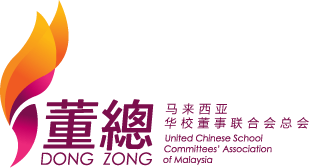 2021年华文独中多元文化活动补助计划申请表Application Form for 2021 MICSS Multi-Cultural Activity Fund 一、申请者基本信息 Basic Information 二、活动概述Activity Description 兹证明所填写的资料均正确无误，并无遗漏（须有负责人签署）。The undersigned hereby certifies that all information above on this form is complete and accurate (To be signed by the leader of project)此栏由社团顾问或联课处填写For Advisor or co-curriculum department use only三、审批结果Comments on the ActivityAcronym:MICSS: Malaysia Independent Chinese Secondary School MEMC: Multi-Ethnic and Multi-Cultural Project 请于2021年5月31日前将表格电子档电邮至dzmemc@djz.edu.my 及henglung_yap@dongzong.my。询问详情，请联络董总会务与组织局（多元族群与文化发展专案）叶兴隆执行员，电话：03-87362337，分机301。谢谢！注：资助团体须参与2021年华文独中多元文化活动资料展（预计于2021年9月），并向与会者介绍活动成果。活动申请负责人  Person in Charge活动申请负责人  Person in Charge活动申请负责人  Person in Charge姓名：（中）Name (Chinese)（英）(English)年龄 Age :手提电话号码Mobile Phone Number：电邮 Email:活动名称Name of activity 活动名称Name of activity 活动名称Name of activity （中文名称）Chinese name:（中文名称）Chinese name:（英文/国文名称）English/BM Name:（英文/国文名称）English/BM Name:活动日期Activity Date：活动日期Activity Date：活动时间Activity Time：活动地点Activity Venue：活动地点Activity Venue：活动地点Activity Venue：预计参与人数Expected No. of Participants：预计参与人数Expected No. of Participants：预计参与人数Expected No. of Participants：筹备人数No. of Activity committee：筹备人数No. of Activity committee：筹备人数No. of Activity committee：负责人承诺：该项目由社团或学会会员自愿自发申请参加，并已经取得家长或监护人的知情与同意，所有由此引发的后果和争议由相关承办单位承担。The members of society participate in the project voluntarily. They have obtained the acknowledgment and consent of the parent or guardian. All the consequences and disputes arising therefrom shall be borne by the relevant organiser.负责人（社团学生代表）签署：Signature of person in charge (student)负责人承诺：该项目由社团或学会会员自愿自发申请参加，并已经取得家长或监护人的知情与同意，所有由此引发的后果和争议由相关承办单位承担。The members of society participate in the project voluntarily. They have obtained the acknowledgment and consent of the parent or guardian. All the consequences and disputes arising therefrom shall be borne by the relevant organiser.负责人（社团学生代表）签署：Signature of person in charge (student)负责人承诺：该项目由社团或学会会员自愿自发申请参加，并已经取得家长或监护人的知情与同意，所有由此引发的后果和争议由相关承办单位承担。The members of society participate in the project voluntarily. They have obtained the acknowledgment and consent of the parent or guardian. All the consequences and disputes arising therefrom shall be borne by the relevant organiser.负责人（社团学生代表）签署：Signature of person in charge (student)活动描述Activity Description活动描述Activity Description活动描述Activity Description活动描述Activity Description活动描述Activity Description活动目标 Objective活动流程Tentative活动收支状况Expected Cost of Activity 活动收支状况Expected Cost of Activity 活动收支状况Expected Cost of Activity 活动收支状况Expected Cost of Activity 活动收支状况Expected Cost of Activity 财务预算Budget Proposal财务预算Budget Proposal财务预算Budget Proposal财务预算Budget Proposal财务预算Budget Proposal支出类型Type of expense支出细则Item Cost单价Unit Price数量Quantity金额Amount申请总额总计Total Expense总计Total Expense总计Total Expense总计Total Expense活动负责人签署：Signature of person in charge (student)日期：Date:社团顾问或联课处意见：Comment on the activity社团顾问或联课处意见：Comment on the activity相关单位/人员签署：Advisor Signature日期：Date此栏由多元与族群发展专案委员填写 For MEMC committee use only批准Approved 拒绝Rejected                        签署Signature：                         日期Date：此栏由多元与族群发展专案委员填写 For MEMC committee use only批准Approved 拒绝Rejected                        签署Signature：                         日期Date：此栏由董总相关单位填写 For Dong Zong use only批准Approved拒绝    Rejected                      签署Signature：                         日期Date：此栏由董总相关单位填写 For Dong Zong use only批准Approved拒绝    Rejected                      签署Signature：                         日期Date：获批准预算金额Approved BudgetRM备注Remarks